       Registration Form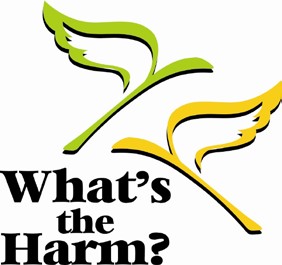 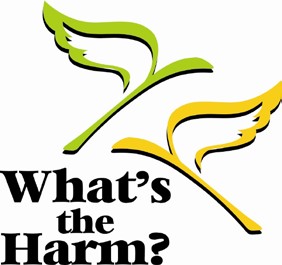 What’s the Harm? Conference 202213 Years of (R)evolutionOctober 17, 18, 2022 – Deer Creek Banquet Facility, AjaxName________________________________________________________________ Title:  _______________________________________________________________ Agency: _____________________________________________________________ Phone: _____________________________ Fax: ____________________________ Email: _______________________________________________________ 2022 Conference Plenary speakers:Dr. Gillian Kola PhD, MPH, Canadian Institute for Substance Use Research, University of Victoria Dr. Steven Hayle PhD, Associate Teaching Professor, Faculty of Social Science and Humanities Ontario Tech UniversityDr. Sajida Afridi MD FRCPC, Assistant Professor, Dept. of Psychiatry Queen’s University Angela Duckworth Ba Masshi Migizi Kwe BSW, RSW, Indigenous Health PromoterYvette Perreault, MA Consultant, Former Director AIDS Bereavement and Resiliency Program of OntarioStephanie Skopyk MN-PHcNP RN, NP(EC)Conference HighlightsLived Experience PanelPanel on Sex Work and Human TraffickingNetworking hour at the end of Day 1Special Diet Requirements: ____________________________________________________________ ____________________________________________________________________________________A certificate of attendance will be provided. Registration fee: $150 includes continental breakfast and lunch on both days.  Non-refundable if cancelled after 12 noon October 2, 2022Please return the completed registration form by October 2, 2022 with a cheque made payable to the Durham Harm Reduction Coalition. Additional forms available at: www.durham.ca/harmreduction  Please mail/deliver payment and registration form to:  Attn: Durham Harm Reduction Coalition, C/O. Beth Whalen John Howard Society of Durham Region 75 Richmond Street West, Oshawa, ON. L1G 1E3